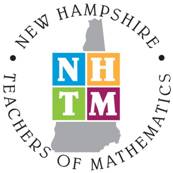 The Fernand J. Prevost Mathematics Teaching AwardCover Sheet(Completed application packets must be received by January 16, 2020)Name: 									Email Address: 								Mailing address:								Phone:							(Home)							            (Cell)School Name:										Principal’s Name: 									School Address:   										Number of years teaching: 				Grade level(s): 						